БытовойПожарная	газбезопасностьБытовой газ давно является нашим помощником при приготовлении пищи. Он используется в бытовых водонагревателях и отопительных системах. При этом газ чрезвычайно взрывоопасен и ядовит. Как действовать при его утечке?Как действовать при утечке газанемедленно перекройте подачу газа к плите, почувствовав в помещении его запах. При этом не курите, не зажигайте спичек, не включайте свет и электроприборы (лучше всего обесточить всю квартиру, отключив электропитание на распределительном щитке), чтобы искра не смогла воспламенить накопившийся в квартире газ и вызвать взрыв; проветрите всю квартиру, а не только загазованную комнату, открыв все двери и окна. Покиньте помещение и не заходите в него до исчезновения запаха газа; вынесите окружающих на свежий воздух, при появлении у них признаков отравления газом, и положите так, чтобы голова находилась выше ног. Вызовите скорую медицинскую помощь;срочно вызовите работающую круглосуточно аварийную газовую службу (телефон 04), если запах газа не исчезает.Правила обращения с газовыми баллонамихраните газовый баллон вне дома, в проветриваемом помещении, в вертикальном положении, не закапывайте его и не ставьте в подвал. Примите меры по защите баллона и газовой трубки от воздействия тепла и прямых солнечных лучей; воздержитесь от замены газового баллона при наличии рядом огня, горячих углей, включенных электроприборов. Перед заменой убедитесь, что краны нового и отработанного баллонов закрыты. После замены проверьте герметичность соединений с помощью мыльного раствора;используйте специальный гибкий резиновый шланг с маркировкой, длиной не более метра, зафиксированный с помощью зажимов безопасности, для соединения газового баллона с плитой. Не допускайте растяжения или пережатия шланга; доверяйте проверку и ремонт газового оборудования только квалифицированному специалисту; храните вне помещения, как заправленные, так и пустые, неиспользуемые баллоны; следите за тем, чтобы кипящие жидкости не залили огонь и не стали причиной утечки газа в ходе приготовления пищи. Закройте кран баллона по окончании работ; регулярно чистите горелки, так как их засоренность может стать причиной беды.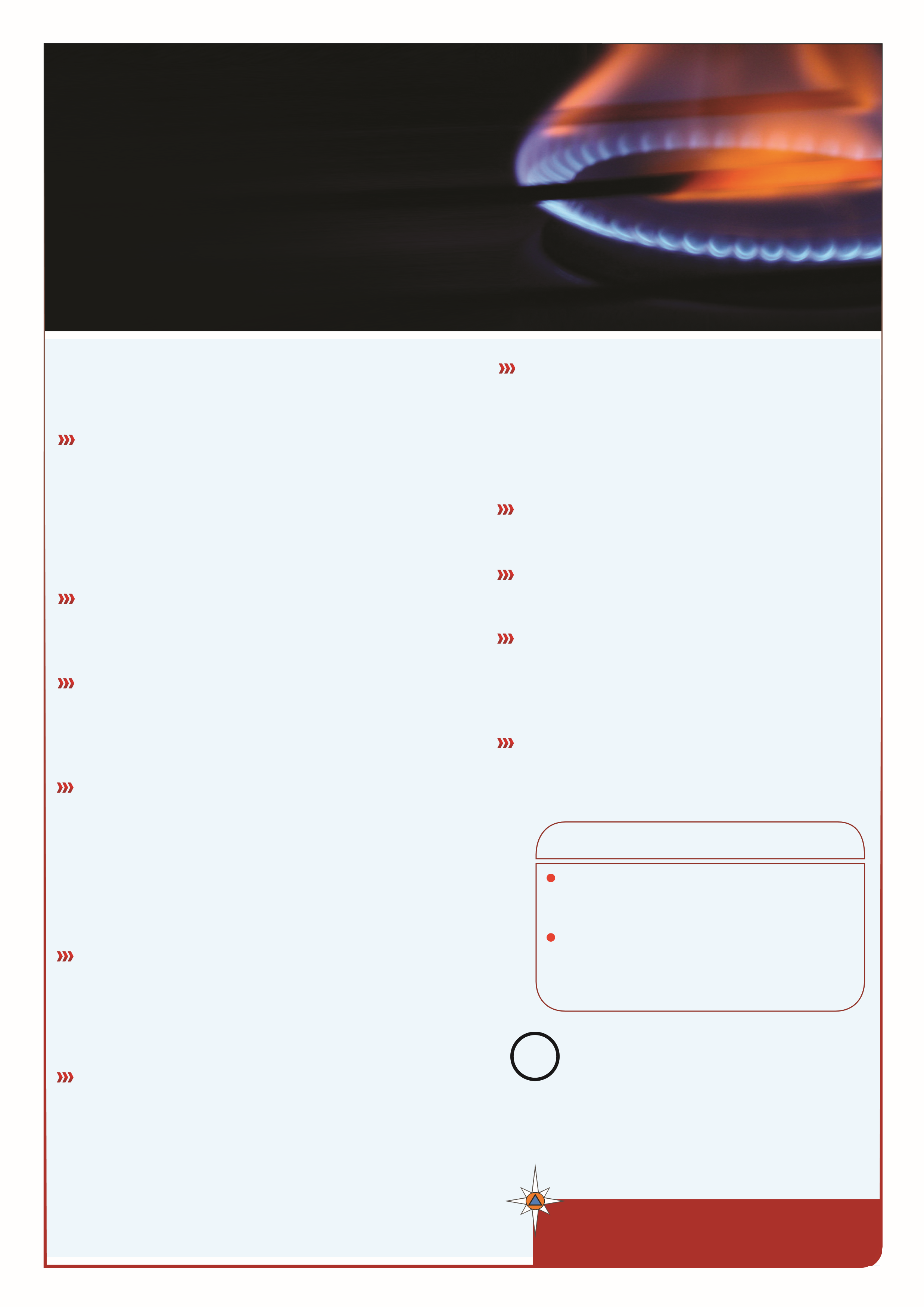  Фактыв начале XX века были модели холодильников, в которых холод создавался за счет энергии горящей горелки.освещение улиц приобрело почти современный по яркости вид с появлением «газовых рожков»,  заменивших тусклые масляные и керосиновые фонари.	Действия при утечке газаперекройте подачу газа;откройте окно;- не пользуйтесь зажигалками   и электричеством;покиньте квартиру;- вызовите службу газа.МЧС России предупреждаетСоблюдайте правила пожарной безопасностиПри пожаре звоните «01» (с мобильного «112»).